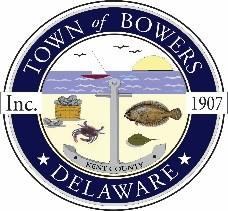 Town of Bowers3308 Main St. Frederica, DE  19946(302) 572-9000
Bowersbeach.delaware.govAGENDAThursday, November 9, 2017Regular meeting to be brought to order at 7:00 pmPledge of AllegianceMeeting Minutes from last two months Approval Treasurer’s Report from last two months ApprovalCOMMITTEE REPORTSParks and Recreation PlanningStreetsBoard of AdjustmentsZoning Code RevisionsCode Enforcement ReportOLD BUSINESS      Drainage/Parking Lot Project Beach Replenishment                               KC Kent County Crime WatchN. Bayshore Drainage ProgressNEW BUSINESSUpcoming Museum Events  